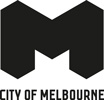 DRAFT MOONEE PONDS CREEK STRATEGIC OPPORTUNITIES PLANA CITY PLANNING FOR GROWTHMelbourne will be a leader in planning for growth and technological advancement. We will guide and influence the future development of the city for the benefit of all city users and in a way that values and celebrates its historical and cultural identity. Acknowledgement of Traditional OwnersThe City of Melbourne respectfully acknowledges the Traditional Owners of the land, the Boon Wurrung and Woiwurrung (Wurundjeri) people of the Kulin Nation and pays respect to their Elders, past and present.CONTENTSMarch 2019Cover Image: ‘Macaulay Terrace’ A Sunny Afternoon. Credit: McGregor Coxall (McGC)DisclaimerThis report is provided for information and it does not purport to be complete. While care has been taken to ensure the content in the report is accurate, we cannot guarantee is without flaw of any kind. There may be errors and omissions or it may not be wholly appropriate for your particular purposes. In addition, the publication is a snapshot in time based on historic information which is liable to change. The City of Melbourne accepts no responsibility and disclaims all liability for any error, loss or other consequence which may arise from you relying on any information contained in this report.To find out how you can participate in the decision-making process for City of Melbourne’s current and future initiatives, visit melbourne.vic.gov.au/participateFOREWORDThis is the Draft Moonee Ponds Creek Strategic Opportunities Plan for community engagement. It will be considered by the Future Melbourne Committee on 19 March 2019 for endorsement for community and stakeholder engagement in March-April 2019. If the final version of the Plan is endorsed by the Future Melbourne Committee following consultation, a Foreword will be inserted here.INTRODUCTIONBefore European settlement in 1835, Moonee Ponds Creek was an integral part of the ‘temperate Kakadu’ that was Melbourne.The Creek – which was a chain of ponds during drier months and a flood plain during heavy rains – was a travel route and water and food source for the Wurundjeri tribe of the Woiwurrung language group. It also fed into a picturesque saltwater lake near to what is now Southern Cross Station. In the decades after 1835, everything changed. The Creek’s cultural importance to local Aboriginal people was ignored. The saltwater lake was turned into a tip, then filled in. Meanwhile, for much of the next 150 years, Moonee Ponds Creek was treated as an industrial drain and transport corridor. “ Billabongs and swamps were sprinkled right around the bay, and they teemed with brolgas, magpie-geese, Cape Barren geese, swans, ducks, eels and frogs. So abundant was the wildlife that we can imagine the Melbourne area in 1830 as a sort of temperate Kakadu and, as in Arnhem Land, it was the wetlands that were the focus of life.”– Tim Flannery, The Birth of Melbourne (2004)Since late last century, supporters of the Creek have worked hard to change perceptions of the Creek and to advocate to restore its natural functions. The Friends of the Moonee Ponds Creek (formerly the Moonee Ponds Creek Association) have worked hard to protect the Creek from further damage. Their leadership led to the 1992 Moonee Ponds Creek Concept Plan. Since then, many organisations – including local government, state government agencies and the local community groups – have worked hard to address the complex challenges of the creek. Most recently, this work has included the development of the Moonee Ponds Creek Chain of Ponds Plan, prepared jointly by the Moonee Valley City Council and Moreland City Council. In turn, there has been a growing public awareness and valuing of the social, economic and environmental importance of the creek. It is economically important because it runs through and connects many of the new inner-city suburbs that will be central to Melbourne’s efforts to become a global hub for innovation – especially the Arden and Macaulay urban renewal precincts. The Creek meets the Yarra River in the Port of Melbourne area, home to Australia’s largest container port. This part of the Creek is home to freight and rail operations that service the whole city.It is socially important because it could, via walking and cycling paths, become a major local and regional transit route – connecting urban renewal precincts, established suburbs and the central city, as well as creating new public spaces on the doorstep of the central city.It is environmentally important because it could – by creating a chain of parks and wetlands and linking to existing parklands such as Royal Park – strengthen the biodiversity of the city and lessen some of the impacts of climate change (such as increased flooding) through integrated water design and management.Melbourne is already globally recognised as one of the most liveable cities in the world. With Greater Melbourne in the midst of its greatest surge in population since the Gold Rush, the City of Melbourne needs to find new ways to manage growth. To achieve this, the City needs to extend best practice planning and design into former industrial neighbourhood precincts like Arden and forge new partnerships with stakeholders such as the Victorian Government, universities and local communities.The urban renewal precincts that run along Moonee Ponds Creek corridor have the potential to – through a combination of bold planning and strong partnerships – become a green oasis and enhance the liveability of the City.The Arden and Macaulay, Dynon and E-Gate urban renewal precincts, along with Docklands are opportunities to enhance the inner city’s liveability, sustainability and affordability; set benchmarks for smart, sustainable development; and strengthen the city’s biodiversity. However, those opportunities for economic, social and environmental renewal cannot be fully realised without the revival of the Moonee Ponds Creek corridor.Renewing the creek corridor will support a new inner city of existing and developing neighbourhoods – as well as creating urgently needed public spaces for the inner city’s rapidly growing population. Ignoring the Creek corridor will dislocate local suburbs and urban renewal precincts – and harm Melbourne’s liveability, sustainability and prosperity.Figure 1. History - Diagram showing evolution of the creek corridor80,000 years agoPre-European Settlement1840sBeginning of European Settlement at Port Philip1845Melbourne City Development1860s-1890s Growth of Melbourne continues to put further pressure and stress on the Moonee Ponds Creek - Urbanisation + Industrialisation1892West Melbourne Dock under construction1960sA sixty year project commenced to reconstruct and straighten the creek as an urban drain to mitigate flood waters 2019Heavily modified Moonee Ponds CreekFuture potentialSpaces along the creek have the potential to be public assets for surrounding community, providing significant habitat and ecology“Australia’s First Peoples have a history of more than 80,000 years, their Descendants have developed intimate knowledge and spiritual connection to their natural environment.”PURPOSEThe City of Melbourne does not own or control the Moonee Ponds Creek corridor. The Creek corridor is largely controlled by Victorian Government agencies.Consequently, our role is that of an advocate for the current and future residents and communities along the creek corridor. That is why we want to work in partnership with the Victorian Government, neighbouring councils, community groups and other partners to revitalise the Moonee Ponds Creek corridor. The purpose of this document is to detail our vision for the future of the creek corridor. This document sets out the opportunities that the City of Melbourne believes should be taken to turn the creek into an exemplar corridor for water management, public space and community activity, active transport, biodiversity, heritage and culture.We believe these actions will: Revitalise an ancient and vital waterway; reconnect the creek corridor to its Aboriginal heritage and local historycreate new, high quality and restorative public spacesconnect new and established communities protect and enhance opportunities for biodiversity reduce the severity and impacts of a changing climateenable the region’s urban renewal projects to set new benchmarks for water management and sustainable development.This plan will deliver on several Council strategies that have been informed by extensive community engagement over many years, including the Open Space Strategy (2012); Urban Forest Strategy: Making a Great City Greener 2012-2031; Nature in the City Strategy (2017); and, Arden-Macaulay Structure Plan (2012). “Community sentiment is strong – the creek is a vital asset that needs restoring along with better access and, integration – and there is no time to waste in delivering these outcomes.”The liveability of Melbourne is connected to the future of Moonee Ponds Creek. We look forward to working with the Victorian Government and the local community to strengthen that connection, and achieve the right balance of growth, sustainability and liveability for local communities and the city as a whole. Figure 2. Map showing growth and growth narrative around the CreekOVERVIEWThe lower reaches of Moonee Ponds Creek – the parts that flow through the City of Melbourne – are set to become some of the most intensely developed parts of Greater Melbourne. Moonee Ponds Creek runs for 25 kilometres – starting close to Melbourne Airport and winding through the north west of the city before merging with the Yarra at Docklands. Within the City of Melbourne, the creek starts in the north at Brunswick Road – beside CityLink – and ends in the south at Docklands. This document focuses on the strategic opportunities along Moonee Ponds Creek between Brunswick Road and Docklands, building on and complementing the Chain of Ponds Masterplan developed by Moreland and Moonee Valley Councils to the north. This part of Moonee Ponds Creek can be divided into three reaches.North: Brunswick Road to Racecourse Road.
This is a concrete stormwater drain, with minimal public amenity. Central: Racecourse Road to Dynon Road. 
This runs through a rapidly-transforming industrial area alongside and beneath CityLink, with minimal connections east and west of the creek for pedestrians and cyclists. South: Dynon Road to the Yarra.
This runs through largely Victorian Government-owned land and is overshadowed by the elevated approach to the Bolte Bridge and CityLink.The creek is a popular active transport route from north-to-south, with the Capital City Trail giving cyclists and pedestrians direct access to the central city and Docklands. From east-to-west though, there is a need to link local communities by creating more pedestrian and cycling crossings over the creek.Once additional factors are taken into consideration – such as the opening of the new North Melbourne train station scheduled in 2025 – an already strong case for action becomes urgent. Without planned, coordinated action, the potential of the Moonee Ponds Creek corridor will be squandered and the full social and economic value of the area’s urban renewal sites will not be realised. There is an urgent need to make plans and take actions that ensure the Creek can meet current and future requirements for:public space and community activity biodiversity water managementactive transport heritage and culture.Figure 3. Current Image of creekCHALLENGESThe Moonee Ponds Creek corridor has enormous potential. But to realise that potential, three major challenges must be turned into opportunities.GrowthWater managementGovernance.GrowthThe lower reach of Moonee Ponds Creek is set to become one of the most intensely developed parts of Greater Melbourne. This growth will be driven by a chain of urban renewal sites that run along the creek, from Arden and Macaulay in the north to Dynon, E-Gate and Docklands in the south.Development will accelerate after 2025 with the completion of Metro Tunnel project. This will connect Arden to Parkville and the central city via a new train line and the construction of a new ‘North Melbourne’ train station, with the existing North Melbourne train station to be renamed West Melbourne. The Moonee Ponds Creek corridor needs to be the green equivalent of the Metro Tunnel – connecting local communities to each other and the central city through a chain of new public spaces, strengthening local biodiversity, and protecting the city through better water management.The West Gate Tunnel project is another growth-related issue to consider locally. The City of Melbourne is working with the Victorian Government to minimise the potential impacts of this project by seeking to increase tree canopy cover and active transport links, and develop the Moonee Ponds Creek Implementation Plan with the Victorian Planning Authority. “The Moonee Ponds Creek corridor needs to be the green equivalent of the Metro Tunnel.”Water managementMoonee Ponds Creek has always had a long history of flooding. Modelling indicates that, by 2100, flooding risks will significantly increase along Moonee Ponds Creek. This is due predominantly to increasing runoff from urban densification and more extreme rainfall events and rising sea levels due to climate change. There is an urgent need for the development and implementation of sophisticated water management strategies. This includes integrating levees and floodable spaces into the public realm. Some water management actions will need to be taken up-stream – north of the Brunswick Road boundary of the City of Melbourne.GovernanceThe City of Melbourne does not own or manage the Moonee Ponds Creek corridor. The majority of the creek corridor – together with the Arden, E-gate and Dynon urban renewal areas it bisects– are owned and managed by various agencies and departments of the Victorian Government, for a variety of different purposes.Consequently, the governance and management of the Creek corridor is complex. For instance:The creek runs through four municipalities, Hume, Moonee Valley, Moreland and Melbourne; with different sides of the creek falling within different municipalities. Being at the southern end of the creek catchment, the extent of flooding in the City of Melbourne section is impacted significantly by actions further north upstream in the creek.Its water resources are managed by Melbourne Water; The Victorian Government owns most of the land in the creek corridor through VicTrack, Development Victoria and the Victorian Ports Corporation; andCityLink’s elevated road is privately operated.To unlock the economic, social and environmental potential of the Creek and the adjacent renewal areas – and create a vibrant new part of the inner city – there is a need for a catchment-wide approach to the governance of the Creek corridor, incorporating the Victorian Government and local councils. To work, catchment-wide governance will need to be collaborative and incorporate the views of residents, stakeholders, agencies and municipalities.In all governance-related issues, the City of Melbourne has acted – and will continue to act – as an advocate for the current and future communities of the Moonee Ponds Creek corridor.STRATEGIC VISIONMoonee Ponds Creek will become a thriving corridor that supports the liveability and resilience of the city. Transformation To achieve that vision, the three reaches of the Creek that run through the City of Melbourne need to be transformed.North: Brunswick Road to Racecourse Road. What is now a concrete stormwater drain will be remediated – becoming a focal point for the local community and biodiversity. Central: Racecourse Road to Dynon Road. What is now an industrial area will become an area for mixed-use development. The area needs to be revitalised so it connects and supports the growing communities east and west of the Creek. South: Dynon Road to the Yarra.What is now an inaccessible, infrastructure dominated area will become a significant source of public open space in the City of Melbourne, with regionally significant benefits as well as benefits for local communities and the local environment.GoalsTo transform Moonee Ponds Creek five goals must be achieved. Water managementEnsure that the creek copes with increased flooding risk caused by urban densification as well as climate change-induced sea level rises and more frequent extreme weather events.Open space Create a diverse network of open spaces large and numerous enough to cater to a rapidly-growing population.BiodiversityRevitalise the creek so that it becomes a rich corridor of biodiversity and a thriving habitat for native flora and fauna.MovementCreate safe, accessible paths that connect pedestrians and cyclists to local communities and facilities on either side of the Creek, as well as the Central City.History and cultureEnsure that the revitalised creek corridor celebrates and connects to its Aboriginal heritage and local history, and provides new spaces for creativity and public art.Collaborative Governance.  Advocate for transformational change and continue to work with Councils, Authorities and the community to take an integrated catchment management approach.Figure 5. Artistic impression of ‘Moonee Ponds Creek Civic Overflow Route’- after a high water event.Moonee Ponds Creek: Key goals by themeWater ManagementA resilient creek adapted to current and future extreme weather eventsOpen SpaceA diverse network of open spaces to support the growing needs of the cityBiodiversityA healthy waterway and thriving ecosystemMovementA highly accessible and connected creek corridorHistory and CultureA celebrated past and shared vision for the futureCollaborative GovernanceAdvocate for transformational changeFuture Character ReachKey projects identified in the strategic opportunities section are spatially located in the following pages under each character reach. Visualisations, precedent imagery and text describe the potential character and programme of each project.NorthBrunswick Road to Racecourse Road ‘The Collector’A green open space, collecting and cleansing water, attracting and growing community.CentralRacecourse Road to Dynon Road ‘The Urban Connector’An urban creek interface creating engaging places for people.SouthDynon Road to the Yarra ‘The Tidal Underpass’A stormwater park and biodiversity hotspot. A place to meander and rest by the waters edge.Figure 6. Plan: Future vision of Moonee Ponds Creek.OPPORTUNITIESThe strategic opportunities proposed to improve the creek corridor and achieve the vision, are identified over the following pages. Some are focused on specific opportunities at points along the waterway, while others are in multiple locations or intended for the whole corridor.The information concerning the proposed opportunities, their location, the major themes they respond to as well as the additional co-benefits, are contained in the table at Appendix 1. All initiatives have been assigned a reference number and these reference numbers are used to locate the initiatives on the corresponding creek corridor maps. Interpreting the Key:The letter identifies the key theme, for example, ‘W1’ relates to opportunity number 1 under the water management theme. The icons underneath each opportunity identifies the related themes or co-benefits that the opportunity can also deliver.For example:W1 - Redesign of BridgesRemove or re-construct pipe bridges and transport bridges to reduce the hydraulic constraints they impose, while improving cycle and pedestrian connections.W1 has both a water management theme and a movement co-benefit. “Consultation on this draft plan may also elicit additional ideas about how the Creek corridor can be improved.”North: Brunswick Road to Racecourse RoadCreate a green gateway to the municipality: a parkland and waterway equivalent to the Metro Tunnel.Travencore Park Creek NaturalisationRemove the existing concrete channel and re-naturalise the creek by reinstating a chain of ponds featuring indigenous plantings, rockwork and wetlands that create a habitat for threatened species. Address flood mitigation and connect the naturalised creek with Travancore Park in the City of Moonee Valley.Theme and benefits: Water Management, Biodiversity and Open Space.Community CanvasUse the motorway noise wall as a canvas for art, light installations and cinema screenings. Integrate the wall as a feature of the park and as a backdrop for community and council activities.Theme and benefits: Open Space and History & CultureTravencore Park PondsWiden the creek channel and create a series of ponds that can be used as water storage.Theme and benefits: Water Management and Biodiversity.Mt Alexander Road Nature GatewayIncrease the capacity of the detention basin at Melbourne’s art gateway to help mitigate flooding. Create a natural landscape for the basin to provide amenity in high and low flood conditions.Theme and benefits: Water Mangement and Biodiversity.Debney’s Water ParkCreate physical connections between Flemington Housing Estate and the creek. Mitigate against flooding by investigating the creation of a Debney’s Water Park.Theme and benefits: Water Management, Biodiversity and Open Space.Redesign of BridgesRemove or re-construct pipe bridges and transport bridges to reduce the hydraulic constraints they impose, while improving cycle and pedestrian connections.Theme and benefits: Water Management and Movement.CityLink Water Collection Harvest runoff from CityLink and divert it into reconstructed ponds, wetlands and water treatment zones along the creek.Theme and benefits: Water Management and Movement.Moonee Ponds Creek Cycling & Walking TrailsCreate a separated, high-speed commuter path for cyclists as well as local bike hubs, rest stops and picnic facilities.Theme and benefits: Movement.CityLink Land BridgeExplore a new connection that links the communities divided by CityLink, potentially creating a biodiversity connection between Royal Park (on the east side of the motorway) and the creek (on the west side) as proposed in the Chain of Ponds Masterplan.Theme and benefits: Water Management, Biodiversity and Open Space.Flemington Bridge Station Connection Upgrade Upgrade the connections between the creek and Flemington Bridge Station.Theme and benefits: Movement and Open Space.Novel HabitatsWhere natural habitats cannot be achieved, create novel habitats such as bee hotels, wildlife hollows and in-stream habitat structures. Create nesting boxes and wildlife habitats in hard structures, such as bridges and the noise wall.Theme and benefits: Biodiversity.Figure 7. Future strategic vision for ‘The Collector’Central: Racecourse Road to Dynon Road Create a green oasis on the doorstep of the CBD: the first major addition of parklands to the inner north-west since the Gold RushArden-Macaulay Pedestrian BridgesTo connect Arden-Macaulay with existing communities through new lightweight pedestrian bridges that could incorporate art initiatives.Theme and benefits: Movement, Open Space and History & Culture.Expanded Creek EnvironsMerge existing open spaces with the waterway, create a new pedestrian connection along the western edge of the creek and expanding the creek environs to facilitate recreation opportunities and extensive tree planting. Theme and benefits: Water Management, Open Space and Biodiversity.Macaulay Green LinksIncrease green spaces and boost stormwater management and biodiversity links on the east side of the creek by expanding the creek parklands to include roads that currently connect to railways.Theme and benefits: Biodiversity, Open Space and Movement.Langford Road Linear Stormwater ParkManage stormwater and create more public open space by creating a linear stormwater park at Langford Road.Theme and benefits: Water Management, Open Space and Biodiversity.Moonee Ponds Creek Art TrailInvestigate creative opportunities along the creek that celebrate the Aboriginal and local heritage of the area and the role of the creek in water management.Theme and benefits: History & Culture.Moonee Ponds Creek Cycling & Walking TrailsCreate a separated, high-speed commuter path for cyclists as well as local bike hubs, rest stops and picnic facilities.Theme and benefits: Movement.Levees as Places for People Design levees that as well as increasing flood capacity also create places for recreation and habitats to support ecology. Theme and benefits: Water Management, Open Space and Biodiversity.Macaulay TerracesCreate a major new open space connecting to the Moonee Ponds Creek Trail,Macaulay Train Station, and surrounding neighbourhoods.Theme and benefits: Open Space.Moonee Ponds Creek Civic Overflow RouteCreate an overflow creek pathway behind the levee that connects Racecourse and Macaulay Roads.Theme and benefits: Water Management, Open Space and Movement.Levee Banks Water Storage Construct culverts under levees to re-engage the floodplain storage and improve use of western creek berms south of Macaulay Road to improve open space. Theme and benefits: Water Management and Biodiversity.Expanded Creek EnvironsExpand the creek corridor environs to Arden Central providing connections to future open spaces and explore opportunities to celebrate water in the landscape.Theme and benefits: Water Management, Open Space and Biodiversity.Native Grassland RestorationRestore native vegetation, including brackish grasslands of the creek corridor.Theme and benefits: Biodiversity.Redesign of BridgesRemove or re-construct pipe bridges and transport bridges to reduce the hydraulic constraints they impose, while improving cycle and pedestrian connections.Theme and benefits: Water Management and Movement.Figure 8. Future Strategic Vision For ‘The Urban Connector’Key Strategic Project Macaulay TerracesShared streetRaised, shared street with public park/plaza. Tree lined, street and park with tables and chairs.Stormwater-cleansing terracesTerraced landscape as stormwater cleansing system capturing street and bridge water runoff and cleansing before water enters Moonee Ponds Creek.Levee WallLevee wall as dynamic flood gate with integrated grassed berm. Berm to include terrace seating facing plaza.Picnic terraces Terraces with shelter and picnic facilities.Sloped lawn Sloped lawn with trees running down to creek as an activated edge.Accessible ramp down to waters edge.Expanded riparian zoneWidening of creek riparian zone.Creek corridor rehabilitationRevegetation of native riparian species.Celebration of water transitionFormalisation and celebration of saltwater/freshwater transition. Inviting public interaction with water.Figure 9. Artistic impression of ‘Macaulay Terrace’‘Macaulay Terrace’ a sunny afternoonFigure 10. Artistic impression of the ‘Macaulay Terrace’ a sunny afternoon.‘Macaulay Terrace’ a major rain eventFigure 11. Artistic impression of ‘Macaulay Terrace’ - a major rain event.South: Dynon Road to the YarraCreate a wetlands wilderness on the doorstep of the central city: a re-connection to the ‘temperate Kakadu’of Aboriginal Melbourne.Dynon Canal Cycle LinkInvestigate rehabilitation of the Dynon Road tidal canal and build a shaded and shared path for cyclists and pedestrians.Theme and benefits: Movement.The Research WetlandsCreate a series of biodiverse wetlands with varying vegetation, habitat and ecologies as a site for research and education. Opportunities to research the value of carbon sequestration ecologies such as mangroves. A simple boardwalk system would allow passive public enjoyment of the landscape.Theme and benefits: Water Management and Biodiversity.The Connected VelowayLeverage West Gate Tunnel works to improve cycling connections, including a new veloway that gives safe access to Footscray Road and the Moonee Ponds Creek Trail.Theme and benefits: Movement.Docklands Biodiversity Hot SpotExpand the creek corridor, creating wetlands and detention ponds with a focus on flood mitigation and new habitat for threatened species - its isolation could be beneficial for fragile ecologies. Theme and benefits: Water Management and Biodiversity.Moonee Ponds Creek Mouth - A Community Hot SpotConsider making the mouth of Moonee Ponds Creek – where it meets the Yarra – a community meeting place with a boardwalk and recreational activities.Theme and benefits: Open Space.Moonee Ponds Creek Cycling & Walking TrailsCreate a separated, high-speed commuter path for cyclists as well as local bike hubs, rest stops and picnic facilities.Theme and benefits: Movement.E-Gate Stormwater ParkA series of wetlands capture and cleanse catchment stormwater before entering Moonee Ponds Creek that could be used for park irrigation and other grey water uses.Theme and benefits: Water Management and Biodiversity.E-Gate Saltmarsh and Mangrove ReserveCreate saltmarsh and mangroves reserves, converting decommissioned rail bridges into pedestrian and bicycle bridges to link both sides of the creek and investigate a tidal barrier to guard against tidal surges.Theme and benefits: Water Management and Biodiversity.Expanded Salt Marsh ZoneCreate opportunities for enhanced biodiversity and habitats in the creek at Docklands through expanded salt marshes that are important for carbon sequestration.Theme and benefits: Water Management and Biodiversity.Fishermans Bend ConnectionCreate a link from Docklands to Fishermans Bend, connecting the urban renewal areas of Melbourne and the water story of the city.Theme and benefits: Movement.Redesign of BridgesRemove or re-construct pipe bridges and transport bridges to reduce the hydraulic constraints they impose, while improving cycle and pedestrian connections.Theme and benefits: Water Management and Movement.CityLink Water Collection Harvest runoff from CityLink and divert it into reconstructed ponds, wetlands and water treatment zones along the creek.Theme and benefits: Water Management and Movement.Figure 12. Future strategic vision for ‘The Tidal Underpass’The Tidal UnderpassThe Research WetlandsSalt-water wetlands fed by Moonee Ponds Creek. Piped network allows flexibility and control over water levels. Varying water levels, and therefore and salt, create varying vegetation, habitat and ecologies. Area to be a site for education and research, with links to surrounding universities.Capture of Citylink stormwater to be pre-treated and discharged into wetlands for cleansing.Simple boardwalk system moving through site allow passive public enjoyment with the landscape.Moonee Ponds CreekWidened salt marsh and mangrove zone.Reuse of train bridges as pedestrian crossingE-Gate Stormwater ParkCapture of stormwater to be pre-treated and discharged into wetlands for cleansing before entering Moonee Ponds Creek.Simple boardwalk system moving through site allow passive public engagement with the landscape, with connections to North Melbourne.E-Gate Saltmarsh and Mangrove ReserveExpansion of creek to create a widened water body and increase the perimeter ecology.Figure 13. Artist impression of the northern section of ‘The Tidal Underpass’‘TIDAL UNDERPASS’ SUNDAY MORNINGFigure 14: Artistic impression of the ‘Tidal Underpass’ - Sunday morning.WHAT NEXT?The City of Melbourne will continue to be an advocate for the transformation of the creek for current and future communities of the Moonee Ponds Creek corridor. This will be progressed in collaboration with stakeholders in the Victorian Government, other partner agencies and the community.The Victorian Planning Authority (VPA) is leading the development of a Moonee Ponds Creek Implementation Plan, in conjunction with City of Melbourne. That plan will build on the engagement outcomes of this draft opportunities plan and seek to prioritise the implementation of key projects along the creek.For more information, to give feedback on the opportunities and identify your priorities about the Moonee Ponds Creek Strategic Opportunities Plan, please visit https://www.melbourne.vic.gov.au/Pages/home. https://participate.melbourne.vic.gov.au/moonee-ponds-creek On page 31, this table lists all identified Strategic Opportunities by Project Location and Project Co-benefits.APPENDIX ILead Theme: Water ManagementLead Theme: Open SpaceLead Theme: BiodiversityLead Theme: MovementLead Theme: History & CultureAPPENDIX II - GLOSSARY OF TERMSStructure Plan - Provides a long-term vision and associated actions to manage change and growth in a defined area.Riparian Zone - Wetlands area adjacent to rivers, streams, creeks and water bodies.Berm - a flat strip of land, raised bank or terrace bordering a river or creek. APPENDIX III – ACKNOWLEDGEMENTSThe City of Melbourne would like to acknowledge and thank the following people who contributed to this plan: McGregor Coxall and Wave Consulting; Victorian Planning Authority;Further acknowledgments will be included in the final version.APPENDIX IV - PHOTO REFERENCESFigure 1. History - Diagram showing evolution of the creek corridorFigure 2. Map showing growth narrative around the CreekFigure 3. Current Image of creek Credit: City of MelbourneFigure 4. Moonee Ponds Creek NorthCredit: McGregor CoxallFigure 5. Artistic impression of W5 ‘Moonee Ponds CreekCivic Overflow Route - after a high water event’Credit: McGregor CoxallFigure 6. Plan: Future vision of Moonee Ponds CreekCredit: McGregor CoxallFigure 7. Future strategic vision for ‘The Collector’Credit: McGregor CoxallFigure 8. Future Strategic Vision For ‘The Urban Connector’Credit: McGregor CoxallFigure 9. Artistic impression of ‘Macaulay Terrace’Credit: McGregor CoxallFigure 10. Artistic impression of the ‘Macaulay Terrace’ A Sunny AfternoonCredit: McGregor CoxallFigure 11. Artistic impression of ‘Macaulay Terrace’ - a major rain eventCredit: McGregor CoxallFigure 12. Future strategic vision for ‘The Tidal Underpass’Credit: McGregor CoxallFigure 13. Artist impression of the northern section of ‘The Tidal Underpass’Credit: McGregor CoxallFigure 14. Artistic impression of the ‘Tidal Underpass’ - Sunday MorningCredit: McGregor CoxallIDInitiative NameLocationProject Co-benefits: Water
managementProject Co-benefits: Open SpaceProject Co-benefits: BiodiversityProject Co-benefits:MovementProject Co-benefits:History 
& cultureW1Redesign of BridgesMultiple locationsxxW2Travencore Park Creek NaturalisationNorthxxxW3Mt Alexander Road Nature GatewayNorthxxxxxW4Debneys Water ParkNorthxxxxxW5Moonee Ponds Creek
Civic Overflow RouteCentralxxxxxW6Langford Road Linear
Stormwater ParkCentralxxxxxW7E-Gate Stormwater ParkSouthxxxW8Levee Banks Water StorageCentralxxW9Travencore Park PondsNorthxxxW10CityLink Water CollectionMultiple locationsxxIDInitiative NameLocationProject Co-benefits: Water
managementProject Co-benefits: Open SpaceProject Co-benefits: BiodiversityProject Co-benefits:MovementProject Co-benefits:History 
& cultureOS1Levees as Places for PeopleCentralxxxxxOS2Macaulay Green LinksCentralxxxxOS3Expanded Creek EnvironsCentralxxxxxOS4Macaulay TerracesCentralxxxxxOS5Moonee Ponds Creek Mouth – 
A Community HotspotSouthxxIDInitiative NameLocationProject Co-benefits: Water
managementProject Co-benefits: Open SpaceProject Co-benefits: BiodiversityProject Co-benefits:MovementProject Co-benefits:History 
& cultureB1CityLink Land BridgeNorthxxxB2E-Gate Saltmarsh and 
Mangrove ReserveSouthxxxB3Expanded Salt Marsh ZoneSouthxxxB4Docklands Biodiversity HotspotSouthxxB5Moonee Ponds Creek ForestLength of CreekxxB6Native Grassland RestorationCentralxxxB7Novel HabitatsNorthxB8The Research WetlandsSouthxxxIDInitiative NameLocationProject Co-benefits: Water
managementProject Co-benefits: Open SpaceProject Co-benefits: BiodiversityProject Co-benefits:MovementProject Co-benefits:History 
& culturem1Flemington Bridge Station Connection UpgradeNorthxxm2Dynon Canal Cycle LinkSouthxxxm3The Connected VelowaySouthxm4Fisherman’s Bend ConnectionSouthxxm5Arden-Macaulay Pedestrian BridgesCentralxxm6Moonee Ponds Creek Cycling 
and Walking TrailsLength of CreekxxIDInitiative NameLocationProject Co-benefits: Water
managementProject Co-benefits: Open SpaceProject Co-benefits: BiodiversityProject Co-benefits:MovementProject Co-benefits:History 
& cultureH1Moonee Ponds Creek Art TrailLength of CreekxxxH2Community CanvasNorthxx